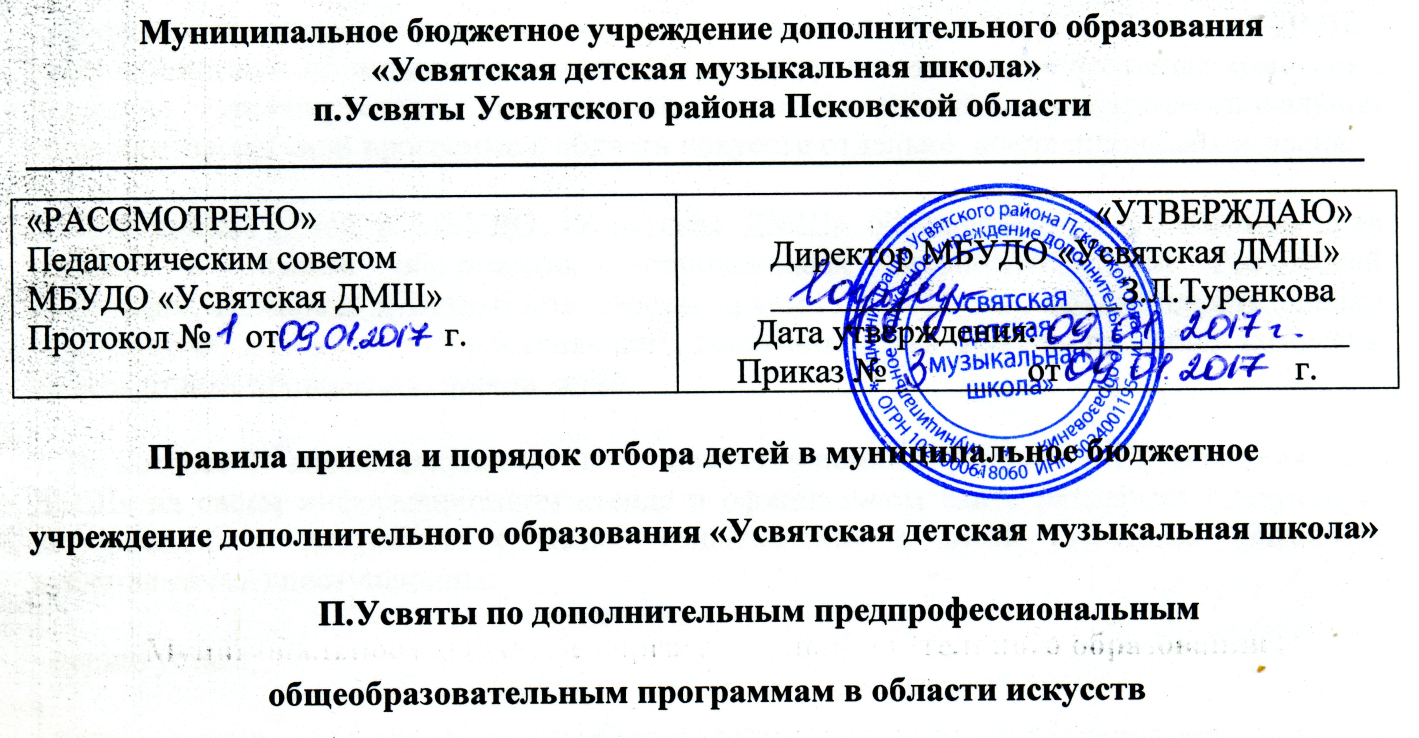 I. Общие положения1. Правила приема и порядок отбора детей в целях их обучения по дополнительным общеразвивающим общеобразовательным программам в области искусств (далее по тексту – образовательные программы в области искусств) разработаны в соответствии с Порядком приема на обучение по дополнительным общеразвивающим программам в области искусств, утвержденным приказом МК РФ №1145 от 14.08.2013 г., с ч.6 ст.83 Федерального закона от 29.12.2012 г. №273-ФЗ «Об образовании в Российской Федерации», Типовым положением об образовательном учреждении дополнительного образования детей, и на основании федеральных государственных требований, установленных к минимуму содержания, структуре и условиям реализации этих программ, а также срокам их реализации (далее по тексту – ФГТ).2.  Прием в МБУДО «Усвятская ДМШ» на обучение по дополнительным общеразвивающим общеобразовательным программам в области искусств осуществляется в целях эстетического воспитания граждан , привлечения наибольшего количества детей к музыкальному образованию.3. С целью организации приема и проведения отбора детей в МБУДО «Усвятская ДМШ» создана приемная комиссия, апелляционная комиссия. Состав комиссии утвержданется директором ДМШ.4. Не позднее 01 апреля текущего года до начала приема документов МБУДО «Усвятская ДМШ» на своем информационном стенде и официальном сайте размещает следующую информацию и документы с целью ознакомления с ними родителей (законных представителей) поступающих:- копию устава;- копию лицензии на осуществление образовательной деятельности (с приложениями);- Условия работы приемной комиссии и аппеляционной комиссии,- условия работы приемной комиссии, комиссий по отбору граждан и апелляционной комиссии;- количество мест для приема детей на первый год обучения (в первый класс) по каждой общеобразовательной общеразвивающей  образовательной программе в области искусств, а также – при наличии – количество вакантных мест для приема детей в другие классы (за исключением выпускного) за счет бюджетных средств;- количество мест по каждой общеразвивающей образовательной программе по договорам об образовании за счет средств физического и (или) юридического лица;- сроки приема документов для обучения по общеразвивающей образовательным программам в области искусств в соответствующем году;- сроки проведения отбора детей в соответствующем году;- формы отбора детей и их содержание по каждой реализуемой общеразвивающей образовательной программе в области искусств;- требования, предъявляемые к уровню творческих способностей;- правила подачи и рассмотрения апелляций по результатам отбора детей;- сроки зачисления детей в образовательное учреждение.5. Приемная комиссия МБУДО «Усвятская ДМШ» обеспечивает функционирование специальной телефонной линии и раздела сайта МБУДО «Усвятская ДМШ» для ответов на обращения, связанные с приемом детей в образовательное учреждение.6. Количество детей, принимаемых в МБУДО «Усвятская ДМШ» для обучения по образовательным программам в области искусств, определяется в соответствии с муниципальным заданием на оказание муниципальных услуг, устанавливаемым ежегодно учредителем.  II. Организация приема детей 
7.  Организация приема и зачисления детей осуществляется приемной комиссией ДШИ (далее – приемная комиссия). Председателем приемной комиссии является директор ДШИ. 
8.  Работу приемной комиссии и делопроизводство, а также личный прием родителей (законных представителей) поступающих организует ответственный секретарь, который назначается директором ДШИ. 
9.  Прием в ДШИ в целях обучения детей по общеразвивающим программам осуществляется по заявлению родителей (законных представителей) поступающих. 10.  В заявлении о приеме указываются следующие сведения: - наименование общеразвивающей программы, на которую планируется поступление ребенка; - фамилия, имя и отчество ребенка, дата и место его рождения; - фамилия, имя и отчество его родителей (законных представителей); - сведения о гражданстве ребенка и его родителей (законных представителей); - адрес фактического проживания ребенка; - номера телефонов родителей (законных представителей) ребенка. В заявлении также фиксируется факт ознакомления родителей (законных представителей) с копиями устава ДШИ, лицензии на осуществление образовательной деятельности, с правилами подачи апелляции при приеме. 
11. При подаче заявления представляются следующие документы: - копия свидетельства о рождении ребенка; - медицинская справка, подтверждающая возможность детей осваивать общеразвивающие программы.
12. На каждого поступающего заводится личное дело, в котором хранятся все сданные документы и материалы результатов отбора. III. Подача и рассмотрение апелляции. 13. Родители (законные представители) поступающих вправе подать письменное заявление об апелляции по процедуре проведения приема (далее – апелляция) в апелляционную комиссию не позднее следующего рабочего дня после объявления результатов отбора детей. 
14. Состав апелляционной комиссии утверждается приказом директора одновременно с утверждением состава приемной комиссии. Апелляционная комиссия формируется в количестве не менее трех человек из числа работников ДМШ. Решение апелляционной комиссии подписывается председателем данной комиссии и доводится до сведения подавших апелляцию родителей (законных представителей) под роспись в течение одного дня с момента принятия решения. На каждом заседании апелляционной комиссии ведется протокол. IV. Порядок зачисления детей в ДШИ. Дополнительный прием детей 
15. Зачисление в МБУДО «Усвятская ДМШ» в целях обучения по общеразвивающим программам проводится в сроки, устанавливаемые ежегодно. 
16. Основанием для приема в МБУДО «Усвятская ДМШ»  является заявление родителей (законных представителей) ребенка. 
17. Организация дополнительного приема и зачисления осуществляется в соответствии с правилами приема в МБУДО «Усвятская ДМШ» при этом сроки дополнительного приема детей публикуются на официальном сайте и на информационном стенде ДМШ.